ROTINA SEMANAL DO TRABALHO PEDAGÓGICO - Atividades Remotas-Data: 28.06  à 02/07 de 2021Turma: Etapa II A ** Prof.ª Elizete   ***  “E.M.E.I EMILY OLIVEIRA SILVA”OBS: Não se esqueçam de registrar as atividades com fotos ou vídeos e enviar para a professora.SEGUNDA-FEIRATERÇA-FEIRAQUARTA-FEIRAQUINTA-FEIRASEXTA-FEIRAVÍDEO: “O ESPANTALHO E O PASSARINHO” (https://youtu.be/8iMw7DlcjSo ) ATIVIDADES DA APOSTILA 5- - Assistir ao vídeo explicativo.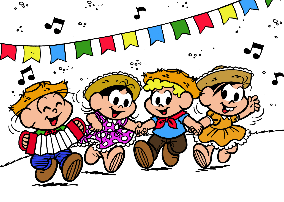 - Realizar a atividade da página 16 = lista de palavras relacionadas a Festa Junina BRINCADEIRA JUNINA: JOGO DAS ARGOLAS - VOCÊ VAI PRECISAR DE:. ROLO DE PAPEL TOALHA OU GARRAFA PET
.PAPELÃO
.LÁPIS
.TESOURA
BASTA DESENHAR CÍRCULOS NO PAPELÃO E RECORTAR EM FORMATO DE ARGOLAS, COMO MOSTRA A FOTO ABAIXO. DEPOIS COLOCAR AS GARRAFAS A UMA CERTA DISTÂNCIA PARA QUE A CRIANÇA TENTE ACERTAR COM AS ARGOLAS. AS GARRAFAS TAMBÉM PODEM SER ENFEITADAS COMO QUISER.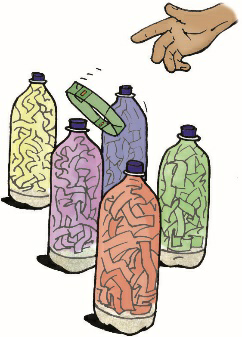 MÚSICA: PULA, PULA PIPOQUINHA (https://youtu.be/UjeuhxbVi8Y )ATIVIDADES DA APOSTILA 5- Assistir ao vídeo explicativo - Realizar a atividade da página 17 = identificar itens juninos e seus nomes.EXPERIÊNCIA DO MILHO DE PIPOCA JUNINO DANÇANTE 1- Vídeo de exemplo no Youtube: (https://youtu.be/O2vTlxKlfdE )2 – Assistir a tentativa da professora- vídeo colocado no grupo hoje3 – Sugestão para você fazer em casa, basta providenciar os itens abaixo e seguir as instruções do vídeo.- 2 colheres de milho de pipoca-  1 colher de bicabornato-  ½ copo de vinagre- ½ copo de água- bandeja para colocar os recipientes 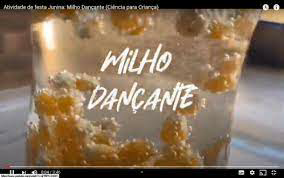 DIA DO BRINQUEDO LIVRE:- Deixe sua criança escolher um brinquedo para brincar à vontade por um tempinho, explorando-o livremente. Se possível, brinque com ela. Essa interação é fundamental.ATIVIDADES DA APOSTILA 5- Assistir ao vídeo explicativo.- Realizar a atividade da página 18 = atividade com as bandeirinhas juninas, contando termo a termo.Aula de ARTE (Prof. ª Sandra)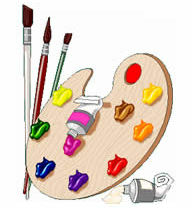 VÍDEO DE LEITURA PELA PROFESSORA – HISTÓRIA: “FOGO NO CÉU” (colocado no grupo hoje) ATIVIDADES DA APOSTILA 5- Assistir ao vídeo explicativo.- Realizar a atividade da página 19 = atividade para identificar e escrever os pedaços que faltam nas palavras.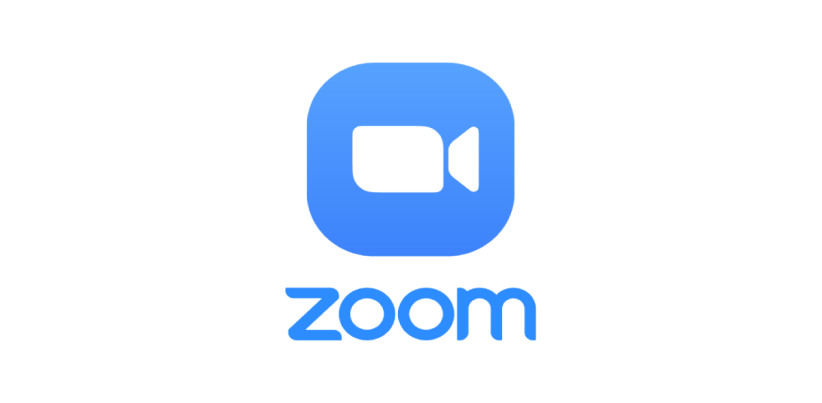 Aula on-line App ZOOM (A professora irá enviar o link no grupo para participarem da aula) - Hoje as crianças são convidadas a vestirem traje junino.ATIVIDADES DA APOSTILA 5- Assistir ao vídeo explicativo.- Realizar a atividade da página 20 = atividade com unidades de medida- receita de bolo de fubá.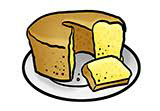 Aula de Música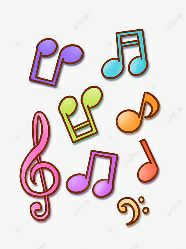 Aula de ED. FÍSICA (Prof.ª Gleysse e Fabrício)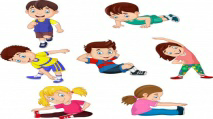 